Prati nastavu matematike na HRT 3, danas učiteljica Sanjuška pokazuje jako važno gradivo. MAT: Ponavljanje  (RB 96, 97;  ZZ 114, 115) Danas rješavamo radnu bilježnicu i zbirku zadataka. RB: Pažljivo čitaj zadatke. Rješenja radne bilježnice ćeš pronaći ovdje, na drugom listu.  Dodatno: 9. zadatak (razumijem što čitam)ZZ: Kad riješiš zadatke iz zbirke, zamoli roditelje da provjere rješenja ili neka poslikaju i pošalju na pregled.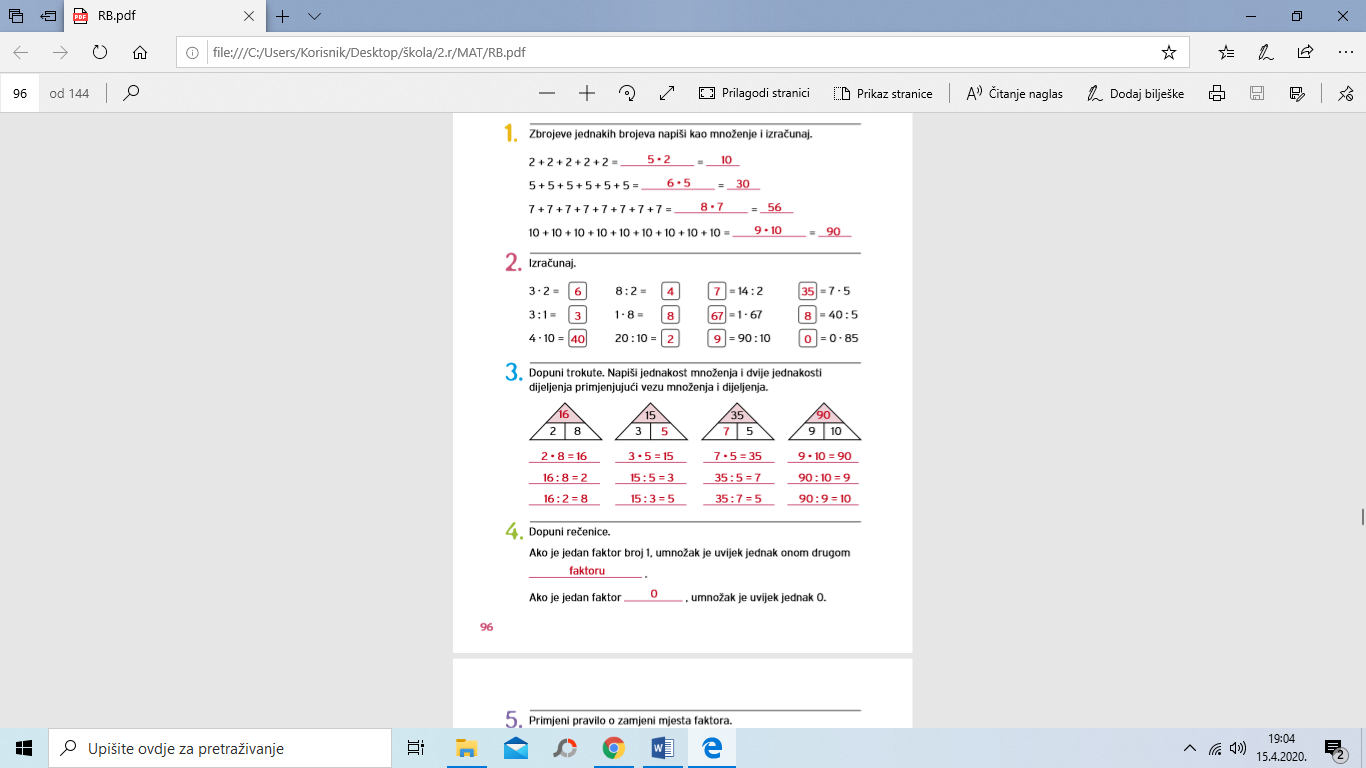 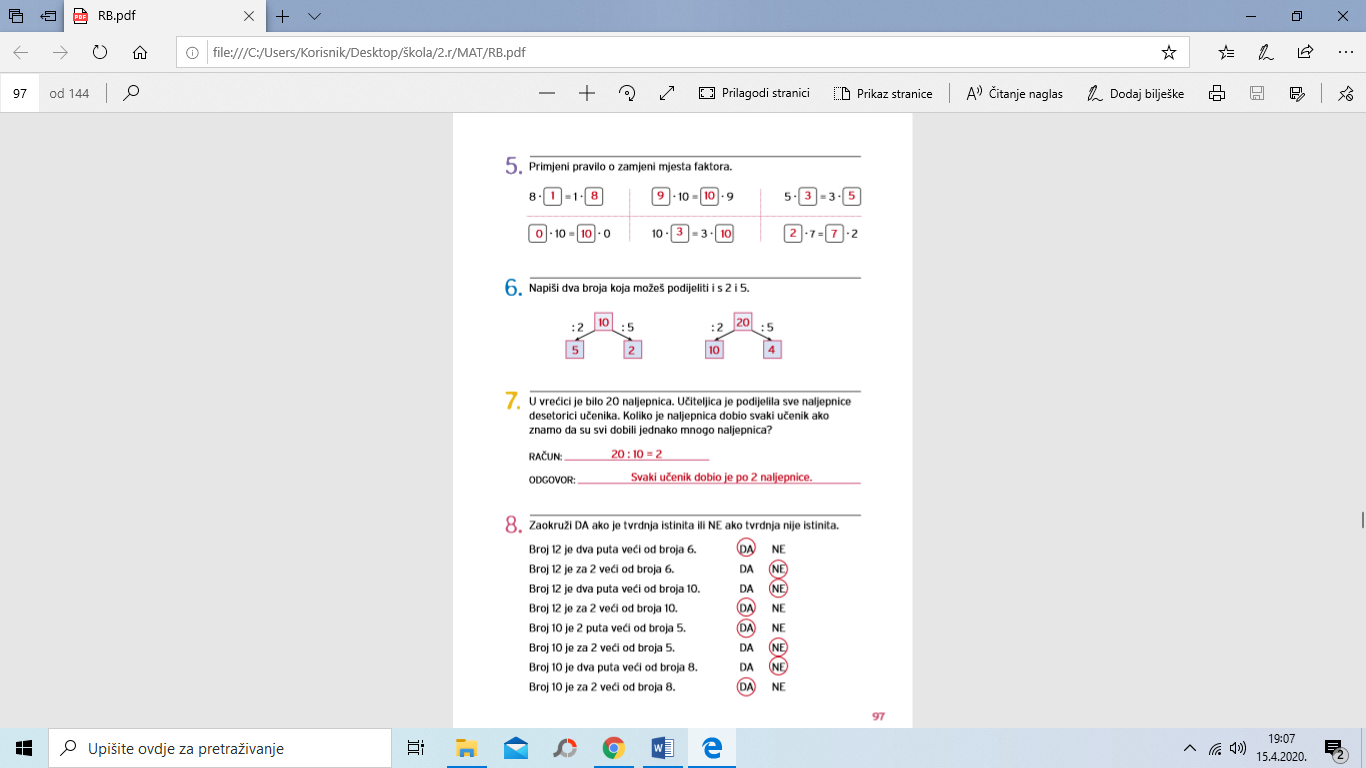 